Please send all applications to the Admissions Team: Admissions@ffc.ac.uk orFairfield College, 43 High Street, Dilton Marsh, Wesbury BA13 4DLPlease send all applications to the Admissions Team: Admissions@ffc.ac.uk orFairfield College, 43 High Street, Dilton Marsh, Wesbury BA13 4DLPlease send all applications to the Admissions Team: Admissions@ffc.ac.uk orFairfield College, 43 High Street, Dilton Marsh, Wesbury BA13 4DLPlease send all applications to the Admissions Team: Admissions@ffc.ac.uk orFairfield College, 43 High Street, Dilton Marsh, Wesbury BA13 4DLPlease send all applications to the Admissions Team: Admissions@ffc.ac.uk orFairfield College, 43 High Street, Dilton Marsh, Wesbury BA13 4DLPlease send all applications to the Admissions Team: Admissions@ffc.ac.uk orFairfield College, 43 High Street, Dilton Marsh, Wesbury BA13 4DLPlease send all applications to the Admissions Team: Admissions@ffc.ac.uk orFairfield College, 43 High Street, Dilton Marsh, Wesbury BA13 4DLStudent Application Form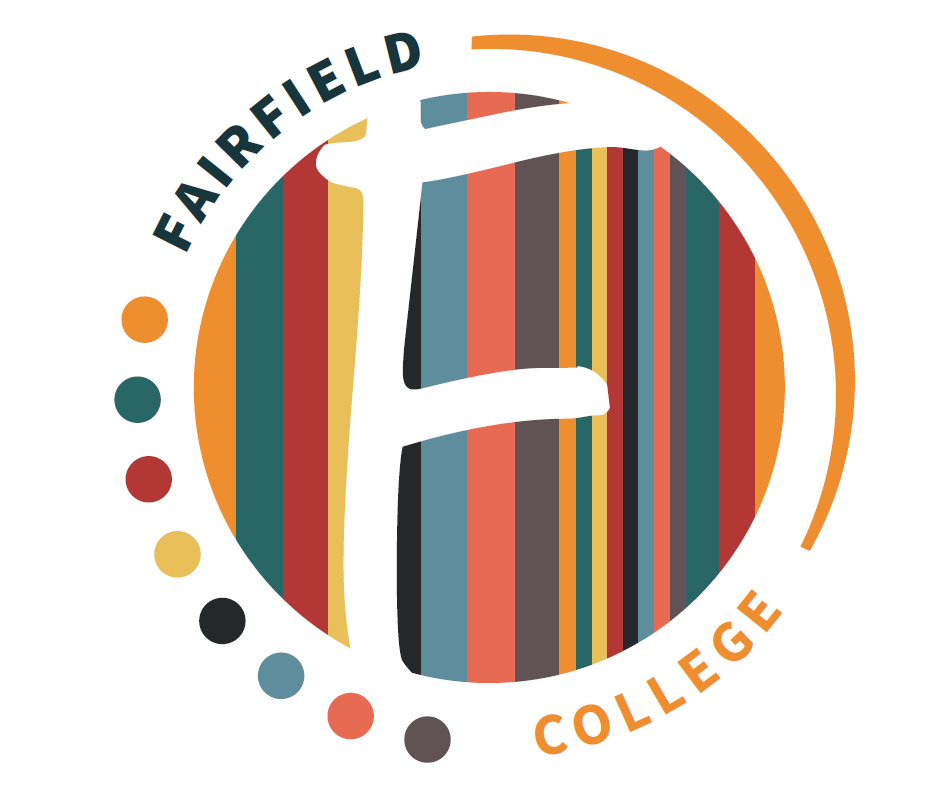 Student Application FormStudent Application FormStudent Application FormStudent Application FormStudent Application FormStudent Application Form         ‘To enable young people to live and work without barriers’          ‘To enable young people to live and work without barriers’          ‘To enable young people to live and work without barriers’          ‘To enable young people to live and work without barriers’          ‘To enable young people to live and work without barriers’          ‘To enable young people to live and work without barriers’          ‘To enable young people to live and work without barriers’ Year of Entry: Year of Entry: Type of PlacementType of PlacementDay student Residential studentAlternative ProvisionAlternative ProvisionAlternative ProvisionStudy Programme applied for (Please visit https://ffc.ac.uk/prospectus-guides for more detailed information regarding college programmes)(Please choose a 1st, 2nd and 3rd option in order of preference)Study Programme applied for (Please visit https://ffc.ac.uk/prospectus-guides for more detailed information regarding college programmes)(Please choose a 1st, 2nd and 3rd option in order of preference)Study Programme applied for (Please visit https://ffc.ac.uk/prospectus-guides for more detailed information regarding college programmes)(Please choose a 1st, 2nd and 3rd option in order of preference)Study Programme applied for (Please visit https://ffc.ac.uk/prospectus-guides for more detailed information regarding college programmes)(Please choose a 1st, 2nd and 3rd option in order of preference)Study Programme applied for (Please visit https://ffc.ac.uk/prospectus-guides for more detailed information regarding college programmes)(Please choose a 1st, 2nd and 3rd option in order of preference)Study Programme applied for (Please visit https://ffc.ac.uk/prospectus-guides for more detailed information regarding college programmes)(Please choose a 1st, 2nd and 3rd option in order of preference)Study Programme applied for (Please visit https://ffc.ac.uk/prospectus-guides for more detailed information regarding college programmes)(Please choose a 1st, 2nd and 3rd option in order of preference)ProgrammeProgrammeProgramme InformationPreference Current/Predicted Academic LevelsCurrent/Predicted Academic LevelsCurrent/Predicted Academic LevelsSkills for Life (Foundation)Skills for Life (Foundation)Duration: 1-3 years Level Offered: Pre-Entry/Bespoke Work-based Learning: Personalised to learners.Vocational StudiesVocational StudiesDuration: 1-3 years Level offered: E1-L1 Work-based Learning: Various personalised to learner.Land based Pathways Animal Management/Grounds Maintenance/HorticultureLand based Pathways Animal Management/Grounds Maintenance/HorticultureDuration: 1-2 years Level offered: L1Work-based Learning: Fairfield Animal Centre (FAC), doggy day-care services, college grounds, market garden, greenhouses, garden centreCustomer Services - Hospitality & TourismCustomer Services - Hospitality & TourismDuration: 1-2 years Level offered: E3 & L1 Work-based Learning: The Weavers, FAC cafe, market garden shop, bakery, canteenCustomer Services - Business StudiesCustomer Services - Business StudiesDuration: 1-2 years Level offered: L1/L2 Work-based Learning: Market garden shop, reception, ticket officeWork SkillsWork SkillsDuration: 1 year Level offered: E3 & L1 Work-based Learning: Personalised to area of interestHealth and Social CareHealth and Social CareDuration: 1 year Level offered: L1Work-based Learning: Supporting others, care homes, nurseriesPersonal Growth and WellbeingPersonal Growth and WellbeingDuration: 1 year Level offered: E3 & L1 Work-based Learning: N/APlease complete this form with as much information as possible. We need this information to be able to make sure that a place at college is suitable for you and to ensure that we can meet your needs. We would like to store your application and personal information electronically whilst you are a student with us. We will ensure that your personal information is secured confidentially and shared only with key staff (such as your Tutor and Care staff). This is to ensure that we are acting in your best interest. You can see your records at any time.  All applications received are handled in accordance with the requirements of the GDPR and Data Protection Act 2018. Further information on how we use your data is provided in our Privacy Notices, which can be found on our website.Please complete this form with as much information as possible. We need this information to be able to make sure that a place at college is suitable for you and to ensure that we can meet your needs. We would like to store your application and personal information electronically whilst you are a student with us. We will ensure that your personal information is secured confidentially and shared only with key staff (such as your Tutor and Care staff). This is to ensure that we are acting in your best interest. You can see your records at any time.  All applications received are handled in accordance with the requirements of the GDPR and Data Protection Act 2018. Further information on how we use your data is provided in our Privacy Notices, which can be found on our website.Please complete this form with as much information as possible. We need this information to be able to make sure that a place at college is suitable for you and to ensure that we can meet your needs. We would like to store your application and personal information electronically whilst you are a student with us. We will ensure that your personal information is secured confidentially and shared only with key staff (such as your Tutor and Care staff). This is to ensure that we are acting in your best interest. You can see your records at any time.  All applications received are handled in accordance with the requirements of the GDPR and Data Protection Act 2018. Further information on how we use your data is provided in our Privacy Notices, which can be found on our website.Please complete this form with as much information as possible. We need this information to be able to make sure that a place at college is suitable for you and to ensure that we can meet your needs. We would like to store your application and personal information electronically whilst you are a student with us. We will ensure that your personal information is secured confidentially and shared only with key staff (such as your Tutor and Care staff). This is to ensure that we are acting in your best interest. You can see your records at any time.  All applications received are handled in accordance with the requirements of the GDPR and Data Protection Act 2018. Further information on how we use your data is provided in our Privacy Notices, which can be found on our website.Please complete this form with as much information as possible. We need this information to be able to make sure that a place at college is suitable for you and to ensure that we can meet your needs. We would like to store your application and personal information electronically whilst you are a student with us. We will ensure that your personal information is secured confidentially and shared only with key staff (such as your Tutor and Care staff). This is to ensure that we are acting in your best interest. You can see your records at any time.  All applications received are handled in accordance with the requirements of the GDPR and Data Protection Act 2018. Further information on how we use your data is provided in our Privacy Notices, which can be found on our website.Please complete this form with as much information as possible. We need this information to be able to make sure that a place at college is suitable for you and to ensure that we can meet your needs. We would like to store your application and personal information electronically whilst you are a student with us. We will ensure that your personal information is secured confidentially and shared only with key staff (such as your Tutor and Care staff). This is to ensure that we are acting in your best interest. You can see your records at any time.  All applications received are handled in accordance with the requirements of the GDPR and Data Protection Act 2018. Further information on how we use your data is provided in our Privacy Notices, which can be found on our website.Please complete this form with as much information as possible. We need this information to be able to make sure that a place at college is suitable for you and to ensure that we can meet your needs. We would like to store your application and personal information electronically whilst you are a student with us. We will ensure that your personal information is secured confidentially and shared only with key staff (such as your Tutor and Care staff). This is to ensure that we are acting in your best interest. You can see your records at any time.  All applications received are handled in accordance with the requirements of the GDPR and Data Protection Act 2018. Further information on how we use your data is provided in our Privacy Notices, which can be found on our website.Please supply the following documents with your application:EHCP, My Support Plan, My Plan Latest annual review report, behaviour support plan and risk assessmentStatement of Educational needsDetails of qualifications gained to date and ULN numberPhotograph of applicant  Any other reports which you feel would support your applicationPlease supply the following documents with your application:EHCP, My Support Plan, My Plan Latest annual review report, behaviour support plan and risk assessmentStatement of Educational needsDetails of qualifications gained to date and ULN numberPhotograph of applicant  Any other reports which you feel would support your applicationPlease supply the following documents with your application:EHCP, My Support Plan, My Plan Latest annual review report, behaviour support plan and risk assessmentStatement of Educational needsDetails of qualifications gained to date and ULN numberPhotograph of applicant  Any other reports which you feel would support your applicationPlease supply the following documents with your application:EHCP, My Support Plan, My Plan Latest annual review report, behaviour support plan and risk assessmentStatement of Educational needsDetails of qualifications gained to date and ULN numberPhotograph of applicant  Any other reports which you feel would support your applicationPlease supply the following documents with your application:EHCP, My Support Plan, My Plan Latest annual review report, behaviour support plan and risk assessmentStatement of Educational needsDetails of qualifications gained to date and ULN numberPhotograph of applicant  Any other reports which you feel would support your applicationPlease supply the following documents with your application:EHCP, My Support Plan, My Plan Latest annual review report, behaviour support plan and risk assessmentStatement of Educational needsDetails of qualifications gained to date and ULN numberPhotograph of applicant  Any other reports which you feel would support your applicationPlease supply the following documents with your application:EHCP, My Support Plan, My Plan Latest annual review report, behaviour support plan and risk assessmentStatement of Educational needsDetails of qualifications gained to date and ULN numberPhotograph of applicant  Any other reports which you feel would support your applicationGDPR - Personal Data Consent GDPR - Personal Data Consent GDPR - Personal Data Consent GDPR - Personal Data Consent GDPR - Personal Data Consent GDPR - Personal Data Consent GDPR - Personal Data Consent I understand that Fairfield Trust will keep all personal information on file for the duration of the placement at college to allow the service to support the needs of my child.  I understand that once the placement has ended, personal information will be retained in line with the Trust's Retention Policy. I understand and give consent for my personal data to be processed in order to enrol my son/daughter into the college or YPS service. In the legitimate interest of the young person, Fairfield Trust will take and use images and recordings in order to provide evidence to awarding bodies and I consent to these images/recordings to be used as evidence of achievement for assessment purposes.I give consent for Fairfield Trust to use my images as part of advertising and social media posts.I understand that I can withdraw my consent at any time.I understand that Fairfield Trust will keep all personal information on file for the duration of the placement at college to allow the service to support the needs of my child.  I understand that once the placement has ended, personal information will be retained in line with the Trust's Retention Policy. I understand and give consent for my personal data to be processed in order to enrol my son/daughter into the college or YPS service. In the legitimate interest of the young person, Fairfield Trust will take and use images and recordings in order to provide evidence to awarding bodies and I consent to these images/recordings to be used as evidence of achievement for assessment purposes.I give consent for Fairfield Trust to use my images as part of advertising and social media posts.I understand that I can withdraw my consent at any time.I understand that Fairfield Trust will keep all personal information on file for the duration of the placement at college to allow the service to support the needs of my child.  I understand that once the placement has ended, personal information will be retained in line with the Trust's Retention Policy. I understand and give consent for my personal data to be processed in order to enrol my son/daughter into the college or YPS service. In the legitimate interest of the young person, Fairfield Trust will take and use images and recordings in order to provide evidence to awarding bodies and I consent to these images/recordings to be used as evidence of achievement for assessment purposes.I give consent for Fairfield Trust to use my images as part of advertising and social media posts.I understand that I can withdraw my consent at any time.I understand that Fairfield Trust will keep all personal information on file for the duration of the placement at college to allow the service to support the needs of my child.  I understand that once the placement has ended, personal information will be retained in line with the Trust's Retention Policy. I understand and give consent for my personal data to be processed in order to enrol my son/daughter into the college or YPS service. In the legitimate interest of the young person, Fairfield Trust will take and use images and recordings in order to provide evidence to awarding bodies and I consent to these images/recordings to be used as evidence of achievement for assessment purposes.I give consent for Fairfield Trust to use my images as part of advertising and social media posts.I understand that I can withdraw my consent at any time.I understand that Fairfield Trust will keep all personal information on file for the duration of the placement at college to allow the service to support the needs of my child.  I understand that once the placement has ended, personal information will be retained in line with the Trust's Retention Policy. I understand and give consent for my personal data to be processed in order to enrol my son/daughter into the college or YPS service. In the legitimate interest of the young person, Fairfield Trust will take and use images and recordings in order to provide evidence to awarding bodies and I consent to these images/recordings to be used as evidence of achievement for assessment purposes.I give consent for Fairfield Trust to use my images as part of advertising and social media posts.I understand that I can withdraw my consent at any time.I understand that Fairfield Trust will keep all personal information on file for the duration of the placement at college to allow the service to support the needs of my child.  I understand that once the placement has ended, personal information will be retained in line with the Trust's Retention Policy. I understand and give consent for my personal data to be processed in order to enrol my son/daughter into the college or YPS service. In the legitimate interest of the young person, Fairfield Trust will take and use images and recordings in order to provide evidence to awarding bodies and I consent to these images/recordings to be used as evidence of achievement for assessment purposes.I give consent for Fairfield Trust to use my images as part of advertising and social media posts.I understand that I can withdraw my consent at any time.I understand that Fairfield Trust will keep all personal information on file for the duration of the placement at college to allow the service to support the needs of my child.  I understand that once the placement has ended, personal information will be retained in line with the Trust's Retention Policy. I understand and give consent for my personal data to be processed in order to enrol my son/daughter into the college or YPS service. In the legitimate interest of the young person, Fairfield Trust will take and use images and recordings in order to provide evidence to awarding bodies and I consent to these images/recordings to be used as evidence of achievement for assessment purposes.I give consent for Fairfield Trust to use my images as part of advertising and social media posts.I understand that I can withdraw my consent at any time.Signed:Date:Print name:Student personal details:Student personal details:Student personal details:Student personal details:Student personal details:Student personal details:Student personal details:Surname:Surname:Likes to be known as:Likes to be known as:First name (s):First name (s):Date of Birth:Date of Birth:Gender:Gender:Religion if known:Religion if known:Ethnic Origin:Ethnic Origin:Nationality:Nationality:Place of Birth:Place of Birth:Language used:Language used:National Insurance NoNational Insurance NoAddress:Address:Contact: Mobile/phone/emailContact: Mobile/phone/email1. Parent/Carer details:1. Parent/Carer details:1. Parent/Carer details:2. Parent/Carer details:2. Parent/Carer details:2. Parent/Carer details:2. Parent/Carer details:Surname:Surname:Surname:First name:First name:First name:Relationship to studentRelationship to studentRelationship to studentAddress (if different):Address (if different):Address (if different):Postcode:Postcode:Postcode:Telephone:Telephone:Telephone:Mobile:Mobile:Mobile:Email:Email:Email:Please provide 2 contact names and numbers in case of an emergency:Please provide 2 contact names and numbers in case of an emergency:Please provide 2 contact names and numbers in case of an emergency:Please provide 2 contact names and numbers in case of an emergency:Name:Name:Relationship:Relationship:Telephone:Telephone:Secondary Education: Secondary Education: Secondary Education: Secondary Education: Current school/college:Address:Telephone:Email:Headteacher:Teacher/Tutor:Unique Learner Number Please ask your current school for this. Please ask your current school for this. Please ask your current school for this. Health details:Health details:Health details:Health details:Health details:Health details:Health details:It is very important that the college has accurate, up to date medical and health information about your child so that we can ensure appropriate care is given. Please complete the form below as fully as possible and if you have any queries or concerns don’t hesitate to contact us.  It is very important that the college has accurate, up to date medical and health information about your child so that we can ensure appropriate care is given. Please complete the form below as fully as possible and if you have any queries or concerns don’t hesitate to contact us.  It is very important that the college has accurate, up to date medical and health information about your child so that we can ensure appropriate care is given. Please complete the form below as fully as possible and if you have any queries or concerns don’t hesitate to contact us.  It is very important that the college has accurate, up to date medical and health information about your child so that we can ensure appropriate care is given. Please complete the form below as fully as possible and if you have any queries or concerns don’t hesitate to contact us.  It is very important that the college has accurate, up to date medical and health information about your child so that we can ensure appropriate care is given. Please complete the form below as fully as possible and if you have any queries or concerns don’t hesitate to contact us.  It is very important that the college has accurate, up to date medical and health information about your child so that we can ensure appropriate care is given. Please complete the form below as fully as possible and if you have any queries or concerns don’t hesitate to contact us.  It is very important that the college has accurate, up to date medical and health information about your child so that we can ensure appropriate care is given. Please complete the form below as fully as possible and if you have any queries or concerns don’t hesitate to contact us.  Current Doctor:Address:Postcode:Telephone:Diagnosis (ASD/ADHD etc) and any medical conditions (asthma, epilepsy etc):MedicationMedicationMedicationMedicationMedicationMedicationMedicationPlease provide details of all medication, creams, inhalers etc (continue overleaf if necessary) that you will need to take whilst at college. For each medication - we will need signed consent from a medical professional. Without consent, Fairfield College will not administer medication in any circumstances. For conditions that have emergency medication, such as epilepsy Fairfield will also need additional information before we can administer. Please provide details of all medication, creams, inhalers etc (continue overleaf if necessary) that you will need to take whilst at college. For each medication - we will need signed consent from a medical professional. Without consent, Fairfield College will not administer medication in any circumstances. For conditions that have emergency medication, such as epilepsy Fairfield will also need additional information before we can administer. Please provide details of all medication, creams, inhalers etc (continue overleaf if necessary) that you will need to take whilst at college. For each medication - we will need signed consent from a medical professional. Without consent, Fairfield College will not administer medication in any circumstances. For conditions that have emergency medication, such as epilepsy Fairfield will also need additional information before we can administer. Please provide details of all medication, creams, inhalers etc (continue overleaf if necessary) that you will need to take whilst at college. For each medication - we will need signed consent from a medical professional. Without consent, Fairfield College will not administer medication in any circumstances. For conditions that have emergency medication, such as epilepsy Fairfield will also need additional information before we can administer. Please provide details of all medication, creams, inhalers etc (continue overleaf if necessary) that you will need to take whilst at college. For each medication - we will need signed consent from a medical professional. Without consent, Fairfield College will not administer medication in any circumstances. For conditions that have emergency medication, such as epilepsy Fairfield will also need additional information before we can administer. Please provide details of all medication, creams, inhalers etc (continue overleaf if necessary) that you will need to take whilst at college. For each medication - we will need signed consent from a medical professional. Without consent, Fairfield College will not administer medication in any circumstances. For conditions that have emergency medication, such as epilepsy Fairfield will also need additional information before we can administer. Please provide details of all medication, creams, inhalers etc (continue overleaf if necessary) that you will need to take whilst at college. For each medication - we will need signed consent from a medical professional. Without consent, Fairfield College will not administer medication in any circumstances. For conditions that have emergency medication, such as epilepsy Fairfield will also need additional information before we can administer. Name of medicationName of medicationReason for medicationReason for medicationReason for medicationReason for medicationReason for medicationSigned (parent/guardian):Signed (parent/guardian):Signed (parent/guardian):Signed (parent/guardian):Allergies and dietary requirements Allergies and dietary requirements Allergies and dietary requirements Allergies and dietary requirements Allergies and dietary requirements Allergies and dietary requirements Allergies and dietary requirements Allergies:Allergies:Allergies:Dietary requirements:Dietary requirements:Dietary requirements:Independence and personal care:Independence and personal care:Independence and personal care:Independence and personal care:Students at Fairfield are supported to develop their independence and manage their own medication, bank card and finances if possible and will be assessed and supported to do this in a structured way.  Please complete below to give us an idea of current levels of independence.Students at Fairfield are supported to develop their independence and manage their own medication, bank card and finances if possible and will be assessed and supported to do this in a structured way.  Please complete below to give us an idea of current levels of independence.Students at Fairfield are supported to develop their independence and manage their own medication, bank card and finances if possible and will be assessed and supported to do this in a structured way.  Please complete below to give us an idea of current levels of independence.Students at Fairfield are supported to develop their independence and manage their own medication, bank card and finances if possible and will be assessed and supported to do this in a structured way.  Please complete below to give us an idea of current levels of independence.YesNoCommentsDoes your child already take their medication without reminders and supervision?Does your child already manage their bank card and finances without reminders and supervision?Students at Fairfield are supported to learn to manage their personal care and will be assessed and supported to do this in a structured way. Staff have training, follow procedures and risk assessments to provide personal care safely when necessary. Please sign the consent declaration below to indicate that you give permission (if appropriate) for staff to provide personal care until independence is developed. Students at Fairfield are supported to learn to manage their personal care and will be assessed and supported to do this in a structured way. Staff have training, follow procedures and risk assessments to provide personal care safely when necessary. Please sign the consent declaration below to indicate that you give permission (if appropriate) for staff to provide personal care until independence is developed. Students at Fairfield are supported to learn to manage their personal care and will be assessed and supported to do this in a structured way. Staff have training, follow procedures and risk assessments to provide personal care safely when necessary. Please sign the consent declaration below to indicate that you give permission (if appropriate) for staff to provide personal care until independence is developed. Students at Fairfield are supported to learn to manage their personal care and will be assessed and supported to do this in a structured way. Staff have training, follow procedures and risk assessments to provide personal care safely when necessary. Please sign the consent declaration below to indicate that you give permission (if appropriate) for staff to provide personal care until independence is developed. I give my consent for staff employed by Fairfield Trust to provide personal care to the named student in this application.I give my consent for staff employed by Fairfield Trust to provide personal care to the named student in this application.I give my consent for staff employed by Fairfield Trust to provide personal care to the named student in this application.I give my consent for staff employed by Fairfield Trust to provide personal care to the named student in this application.Signed (parent/guardian):ADDITIONAL SUPPORT- Does the applicant currently receive support from:ADDITIONAL SUPPORT- Does the applicant currently receive support from:ADDITIONAL SUPPORT- Does the applicant currently receive support from:ADDITIONAL SUPPORT- Does the applicant currently receive support from:ADDITIONAL SUPPORT- Does the applicant currently receive support from:ADDITIONAL SUPPORT- Does the applicant currently receive support from:ADDITIONAL SUPPORT- Does the applicant currently receive support from:YesNoName and contact details Name and contact details Name and contact details Behaviour LeadBehaviour LeadCommunity NurseCommunity NurseOccupational TherapistOccupational TherapistPhysiotherapistPhysiotherapistPsychiatristPsychiatristPsychologistPsychologistCAMHS/IAPTCAMHS/IAPTSpeech and Language TherapistSpeech and Language TherapistCounsellorCounsellorVisual Impairment TeamVisual Impairment TeamHearing Impairment Team Hearing Impairment Team Other Professionals?Other Professionals?Local Authority Leads:Local Authority Leads:Local Authority Leads:Local Authority Leads:Local Authority Leads:Local Authority Leads:Local Authority Leads:SEND Lead Worker:AddressPostcode:Telephone:Email:Social Worker:AddressPostcode:Telephone:Email:Declaration:Declaration:Declaration:Declaration:We understand that any personal information collected by Fairfield Trust will be treated in the strictest confidence. We understand that Fairfield Trust will ask my current school or college for a reference and may ask any people who have worked with me to write a report to support my application to become a student at the college.  We understand that any personal information collected by Fairfield Trust will be treated in the strictest confidence. We understand that Fairfield Trust will ask my current school or college for a reference and may ask any people who have worked with me to write a report to support my application to become a student at the college.  We understand that any personal information collected by Fairfield Trust will be treated in the strictest confidence. We understand that Fairfield Trust will ask my current school or college for a reference and may ask any people who have worked with me to write a report to support my application to become a student at the college.  We understand that any personal information collected by Fairfield Trust will be treated in the strictest confidence. We understand that Fairfield Trust will ask my current school or college for a reference and may ask any people who have worked with me to write a report to support my application to become a student at the college.  Applicant Signed:Date:Parent carer Signed:Date:Print name: